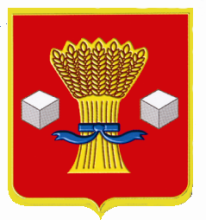 ВОЛГОГРАДСКАЯ ОБЛАСТЬСВЕТЛОЯРСКИЙ  МУНИЦИПАЛЬНЫЙ  РАЙОНАДМИНИСТРАЦИЯ РАЙГОРОДСКОГО СЕЛЬСКОГО ПОСЕЛЕНИЯПРОЕКТ ПОСТАНОВЛЕНИЕот  2022 г                                                   №   В соответствии с протестом прокуратуры Светлоярского района Волгоградской области от 11.05.2022 № 86-55-2022, в целях приведения в соответствие с Федеральным законом от 25.12.2008 № 273-ФЗ «О противодействии коррупции» (в редакции от 01.04.2022), Федеральным законом от 03.12.2012                  № 230-ФЗ «О контроле за соответствием расходов лиц, замещающих государственные должности, и иных лиц их доходам» (в редакции от 01.04.2022),ПОСТАНОВЛЯЕТ:Внести в Порядок размещения сведений о доходах, расходах, об имуществе и обязательствах имущественного характера лиц, замещающих муниципальные должности Райгородского сельского поселения Светлоярского муниципального района Волгоградской области, лиц, замещающих должности муниципальной службы в администрации Райгородского сельского поселения Светлоярского муниципального района Волгоградской области, и членов их семей на официальном сайте администрации Райгородского сельского поселения Светлоярского муниципального района Волгоградской области в сети Интернет и предоставления этих сведений средствам массовой информации для опубликования, утвержденный постановлением администрации Райгородского сельского поселения Светлоярского муниципального района от  г № 57 следующие изменения:1.1. Подпункт 4 пункта 2 изложить в новой редакции:« 4) сведения об источниках получения средств, за счет которых совершены сделки (совершена сделка) по приобретению земельного участка, другого объекта недвижимости, транспортного средства, ценных бумаг (долей участия, паев в уставных (складочных) капиталах организаций), цифровых финансовых активов, цифровой валюты, если общая сумма таких сделок превышает общий доход лица, представляющего сведения, и его супруги (супруга) за три последних года, предшествующих отчетному периоду.».2. Настоящее постановление вступает в силу после его официального опубликования.3. Контроль за исполнением данного постановления оставляю за собой.Глава Райгородскогосельского поселения                                                                И.Н. КрасовскийО внесении изменений  в Постановление администрации  Райгородского сельского поселения Светлоярского муниципального района Волгоградской области  от г № 57 «Об  утверждении Порядка размещения сведений о доходах, расходах, об имуществе и обязательствах имущественного характера лиц, замещающих муниципальные должности  Райгородского сельского поселения Светлоярского муниципального района Волгоградской области, лиц, замещающих должности муниципальной службы в администрации  Райгородского сельского поселения Светлоярского муниципального района Волгоградской области, и членов их семей на официальном сайте администрации  Райгородского сельского поселения Светлоярского муниципального района Волгоградской области в сети Интернет и предоставления этих сведений средствам массовой информации для опубликования»